INFORME DEL PROYECTO DE CONSTRUCCIÓN 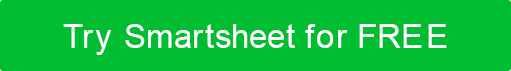 NOMBRE DEL PROYECTONÚMERO DE TRABAJONÚMERO DE TRABAJONÚMERO DE TRABAJONÚMERO DE TRABAJONOMBRE DEL CONTRATISTANOMBRE DEL CONTRATISTANOMBRE DEL SUPERINTENDENTEFECHAFECHAFECHAFECHACLIMA Y TEMPERATURACLIMA Y TEMPERATURAEL PROGRESO DE HOYEL PROGRESO DE HOYEL PROGRESO DE HOYEL PROGRESO DE HOYEL PROGRESO DE HOYEL PROGRESO DE HOYEL PROGRESO DE HOYEL PROGRESO DE HOYEL PROGRESO DE HOYDescriba el progreso de hoy.  Utilice bocetos / diagramas, avisos de corrección, retrasos y causas, recomendaciones de cambio, etc.Describa el progreso de hoy.  Utilice bocetos / diagramas, avisos de corrección, retrasos y causas, recomendaciones de cambio, etc.Describa el progreso de hoy.  Utilice bocetos / diagramas, avisos de corrección, retrasos y causas, recomendaciones de cambio, etc.Describa el progreso de hoy.  Utilice bocetos / diagramas, avisos de corrección, retrasos y causas, recomendaciones de cambio, etc.Describa el progreso de hoy.  Utilice bocetos / diagramas, avisos de corrección, retrasos y causas, recomendaciones de cambio, etc.Describa el progreso de hoy.  Utilice bocetos / diagramas, avisos de corrección, retrasos y causas, recomendaciones de cambio, etc.Describa el progreso de hoy.  Utilice bocetos / diagramas, avisos de corrección, retrasos y causas, recomendaciones de cambio, etc.Describa el progreso de hoy.  Utilice bocetos / diagramas, avisos de corrección, retrasos y causas, recomendaciones de cambio, etc.Describa el progreso de hoy.  Utilice bocetos / diagramas, avisos de corrección, retrasos y causas, recomendaciones de cambio, etc.LISTA DE MATERIALES RECIBIDOS / EQUIPOS ALQUILADOSLISTA DE MATERIALES RECIBIDOS / EQUIPOS ALQUILADOSLISTA DE MATERIALES RECIBIDOS / EQUIPOS ALQUILADOSOFICIOSOFICIOSTRABAJADORESHORASHORASDETALLES DEL PROGRESODESCRIBIR CUALQUIER OBSTRUCCIÓN A LOS PROCEDIMIENTOS NORMALESDESCRIBIR CUALQUIER OBSTRUCCIÓN A LOS PROCEDIMIENTOS NORMALESDESCRIBIR CUALQUIER OBSTRUCCIÓN A LOS PROCEDIMIENTOS NORMALESDESCRIBIR CUALQUIER OBSTRUCCIÓN A LOS PROCEDIMIENTOS NORMALESDESCRIBIR CUALQUIER OBSTRUCCIÓN A LOS PROCEDIMIENTOS NORMALESDESCRIBIR CUALQUIER OBSTRUCCIÓN A LOS PROCEDIMIENTOS NORMALESDESCRIBIR CUALQUIER OBSTRUCCIÓN A LOS PROCEDIMIENTOS NORMALESDESCRIBIR CUALQUIER OBSTRUCCIÓN A LOS PROCEDIMIENTOS NORMALESDESCRIBIR CUALQUIER OBSTRUCCIÓN A LOS PROCEDIMIENTOS NORMALESLISTA DE NOMBRES DE VISITANTES OFICIALES A PARTIR DE HOYLISTA DE NOMBRES DE VISITANTES OFICIALES A PARTIR DE HOYLISTA DE NOMBRES DE VISITANTES OFICIALES A PARTIR DE HOY REPRESENTANDO REPRESENTANDO REPRESENTANDO REPRESENTANDO REPRESENTANDOHORA DE LA VISITANOMBRE Y TÍTULO DEL INSPECTORNOMBRE Y TÍTULO DEL INSPECTORNOMBRE Y TÍTULO DEL INSPECTORFIRMA DEL INSPECTORFIRMA DEL INSPECTORFIRMA DEL INSPECTORFIRMA DEL INSPECTORFIRMA DEL INSPECTORFECHARENUNCIACualquier artículo, plantilla o información proporcionada por Smartsheet en el sitio web es solo para referencia. Si bien nos esforzamos por mantener la información actualizada y correcta, no hacemos representaciones o garantías de ningún tipo, expresas o implícitas, sobre la integridad, precisión, confiabilidad, idoneidad o disponibilidad con respecto al sitio web o la información, artículos, plantillas o gráficos relacionados contenidos en el sitio web. Por lo tanto, cualquier confianza que deposite en dicha información es estrictamente bajo su propio riesgo.